      					     KARARLAR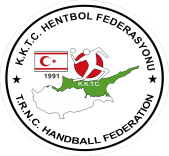 EK RAPOR (HAKEMLER İÇİN)Maç Tipi:Tarih:Takım A:         Takım A:         Takım B:Takım B: Müsabakada video çekimi var mıydı? : Müsabakada video çekimi var mıydı? :ADI SOYADITAKIMA/BİDARECİ(A-B-C-D)KARAR: DİSKALİFİYE/YAZILI RAPORKURAL/YÖNETMELİKMADDESİADI SOYADITAKIMA/BSPORCULİSANS-FORMA NU.KARAR: DİSKALİFİYE/YAZILI RAPORKURAL/YÖNETMELİKMADDESİ( Karar(lar) ve Olay(lar öncesinde ve sonrasında  spor salonu içerisindeki atmosferi,  olayla ilgisi olan noktaları, direk veya endirekt içerisinde olan kişilerin lütfen ne şekilde olay içerisinde yer aldığını yazınız).AD/SOYAD /KLASMAN İMZA  1.HAKEM :                                          AD/SOYAD /KLASMAN İMZA  2.HAKEM :